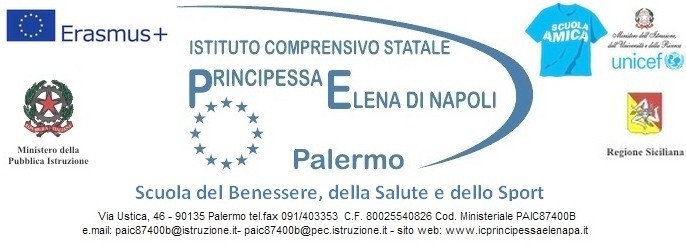 Il/la sottoscritto/a …………………………………………… nato a…………………………………  il ……………………. Residente a ………………… Via …………………………………………… padre/madre dell’alunno/a …………................................. nato/a a………………………… il……………………………… frequentante la classe …………………………………… della scuola  …………………………………………………………………portatore di disabilità o bisogni educative speciali. In riferimento all’Ordinanza contingibile ed urgente n. 34 del 06 aprile 2021 emessa dal Presidente della Regione Siciliana  CHIEDE 	la frequenza in presenza del proprio figlio/a per i seguenti motivi ………………………………………………………………………………………………… ……………………………………………………………………………………………........Palermo…………………….. Firma del genitore ----------------------------------------------